       ПОСАДОЧНЫЙ  МАТЕРИАЛ  ИЗ  ХОЗЯЙСТВА  РОХЛИНЫХ  ВО  РЖЕВЕ.сайт: flordeco.rzhev.meБЛАНК  ЗАКАЗА  Заказ: вышлите на электронную почту: rohlin@list.ru ,указав нужное количество деленок каждого сорта в  правой графе данного бланка или в произвольной форме.Оплата: в течение 2 недель после получения от нас подтверждения заказа, на карту Сбербанка.Отправка: в первой половине сентября, посылкой Почты России или транспортной компанией СДЭК.КРАТКИЕ ОПИСАНИЯ СОРТОВ(более подробные ПРИВЕДЕНЫ на нашем сайте)КРАТКИЕ ОПИСАНИЯ СОРТОВ(более подробные ПРИВЕДЕНЫ на нашем сайте)ЦЕНАЗАКАЗштНАША  СЕЛЕКЦИЯНАША  СЕЛЕКЦИЯНАША  СЕЛЕКЦИЯНАША  СЕЛЕКЦИЯНАША  СЕЛЕКЦИЯ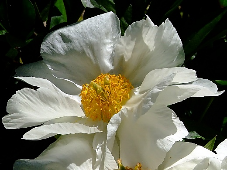      АЛЬБАТРОС800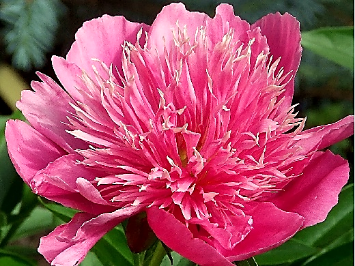      АМЕтистовая  друза                                 1000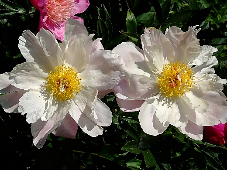      БЕЛОСНЕЖНЫЙ800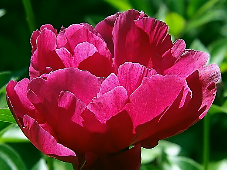      ВИННО-КРАСНЫЙ800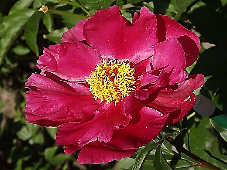      ВИШЕНКА   густо-вишнёвый800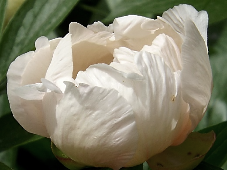      ГИБРИДНЫЙ  БЛЕДНО-РОЗОВЫЙ1000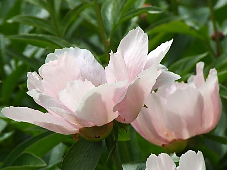      ГИБРИДНЫЙ  ЖЕМЧУЖНЫЙ2000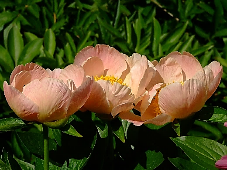      гибридный  КОРАЛЛОВЫЙ1000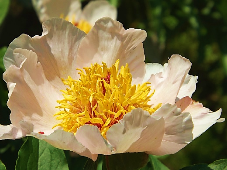      гибридный  КРЕМОВЫЙ800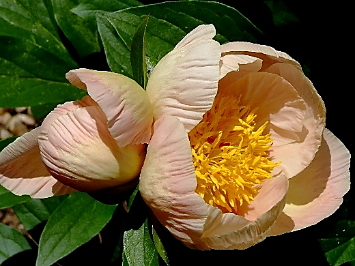      ГИБРИДНЫЙ  ПЕРСИКОВЫЙ ЖАТЫЙ2000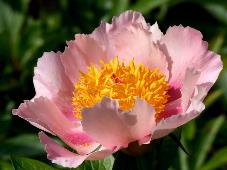      ГИБРИДНЫЙ  пурпуровый центр1000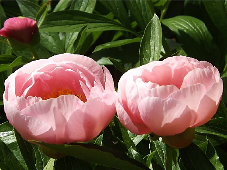      ГИБРИДНЫЙ  РОЗОВЫЙ1000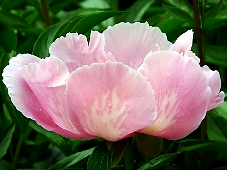      ГИБРИДНЫЙ  СВЕТЛЫЙ  УЗОР2000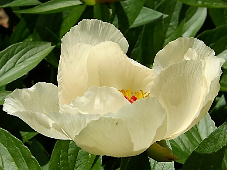      ГИБРИДНЫЙ  СВЕТЯЩИЙСЯ2000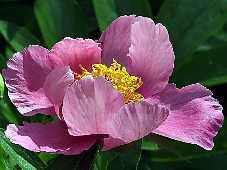      ГИБРИДНЫЙ  СИРЕНЕВО-РОЗОВЫЙ1500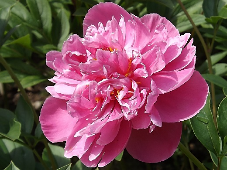      затейливый  махровый с нерегулярными лепестками 1500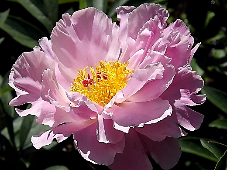      ЗЕФИР800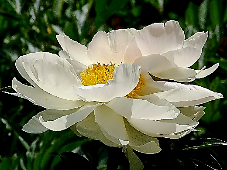       КРЕМОВЫЙ800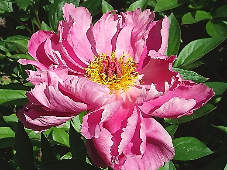       кружевной800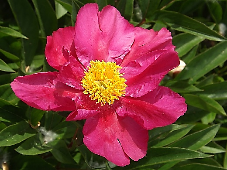       МАЛИНОВЫЙ800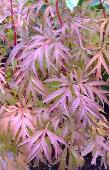 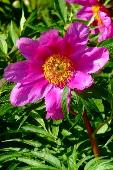 МАРЬИН  КОРЕНЬ   (гибрид)                                      самый ранний, листва оригинальной формы и     цвета1000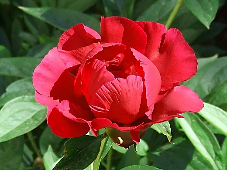 МАТАДОР    яркий чистый цвет, не выгорает, очень      обильный                1000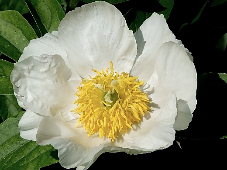 МАХАТМА   (гибрид)      крупный, рельефно-гофрированный,      ослепительно-белый; листва очень крупная,     шартрезная; один из самых ранних 1000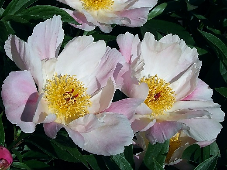       МАШУК  белый с лавандовым краем; темные стебли1000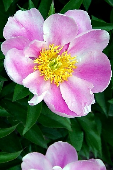                      ПОЛОСАТИК                 лепестки продольно-полосатые                                                                                                                                                                      ПОЛОСАТИК                 лепестки продольно-полосатые                                                                                                                                                 800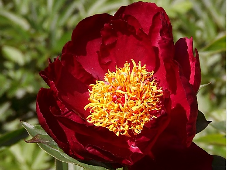       рамзес             чашевидный темно-вишневый с золотым      центром1500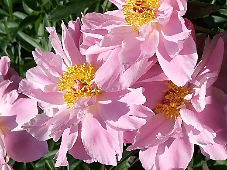       СВЕТЛАНА800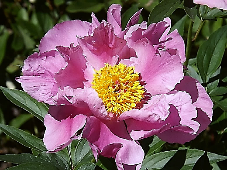       сиреневый800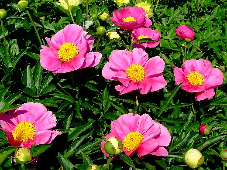 СОЛНЫШКО  НА  ЛАДОНИ  крупный, лепестки горизонтальные с шаром  золотистых тычинок в центре; ранний; цветет  обильно и продолжительно                             1000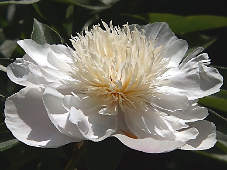      ЯПОНСКИЙ НЕЖНейший1000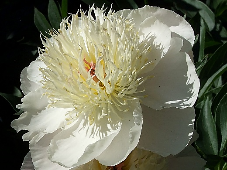      ЯПОНСКИЙ НЕЖНЫЙ1000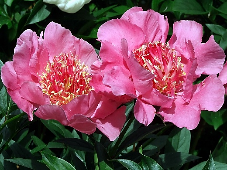      ЯПОНСКИЙ СИРЕНЕВЫЙ1000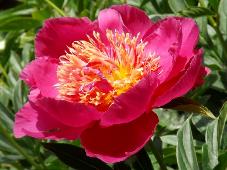      ЯПОНСКИЙ ЯРКИЙ1000СОРТА  ДРУГИХ  СЕЛЕКЦИОНЕРОВСОРТА  ДРУГИХ  СЕЛЕКЦИОНЕРОВСОРТА  ДРУГИХ  СЕЛЕКЦИОНЕРОВСОРТА  ДРУГИХ  СЕЛЕКЦИОНЕРОВСОРТА  ДРУГИХ  СЕЛЕКЦИОНЕРОВ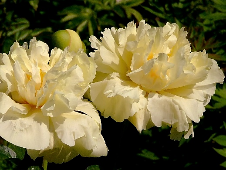 ВАНИЛЛА  ШНАПС              Vanilla  Schnapps                                                                                (Сэйдл, 2013,США)Гибрид. Форма цветка: махровый; внешние лепестки крупные, широкие, внутренние уменьшаются к центру, жатые с разрезными краями. Размер цветка: 20см. Окраска: сливочно-желтый мягкого тона; внешние лепестки абрикосовые; тычинки ярко-желтые, пестик розовый. Высота: 80см. Боковых бутонов нет. Аромат: приятный легкий. Стебли: сильные. Куст: устойчивый. Развивается медленно. Срок цветения: очень ранний.8000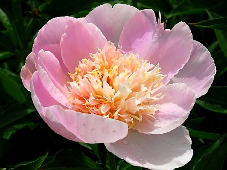 ВЭНИТИ                      Vanity (Бранд,1951,США)Форма цветка: японский. Размер цветка: 12 см. Окраска: пастельно-сиреневато-розовый; в центре компактный небольшой шар золотисто-кремовых стаминодиев.                 Высота: 70 см. Аромат: легкий. Стебли: прочные. Куст: устойчивый, очень аккуратный. Срок цветения: средний.600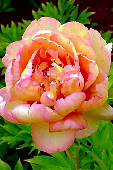 КЕЛЛИЗ  МЕМОРИ                CALLIE'S  MEMORY           (Андерсон,1990,США)ИТО-гибрид. Форма цветка: полумахровый-махровый. Размер цветка: 16см. Окраска: ярко-абрикосовый с краснеющими кончиками и тёмно-красными основаниями лепестков. Высота: 70см. Стебли: прямые, прочные. Куст: компактный, устойчивый. Срок цветения: средний. Листья: пиона древовидного.КЕЛЛИЗ  МЕМОРИ                CALLIE'S  MEMORY           (Андерсон,1990,США)ИТО-гибрид. Форма цветка: полумахровый-махровый. Размер цветка: 16см. Окраска: ярко-абрикосовый с краснеющими кончиками и тёмно-красными основаниями лепестков. Высота: 70см. Стебли: прямые, прочные. Куст: компактный, устойчивый. Срок цветения: средний. Листья: пиона древовидного.1000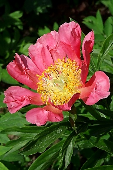 КОРАЛЛ           (Сосновец-Фомичева,1960-е,СССР)Гибрид. Форма цветка: простой. Размер цветка: 20см. Окраска: кораллово-красный, в роспуске малиново-розовый. Высота: 80см. Стебли: мощные. Срок цветения: ранний.КОРАЛЛ           (Сосновец-Фомичева,1960-е,СССР)Гибрид. Форма цветка: простой. Размер цветка: 20см. Окраска: кораллово-красный, в роспуске малиново-розовый. Высота: 80см. Стебли: мощные. Срок цветения: ранний.600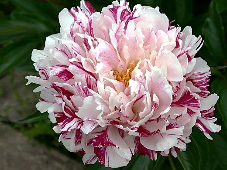 КЭНДИ  СТРАЙП                      Candy  Stripe                                                                                   (Андерсон,1992,США)Форма цветка: махровый до розовидного. Размер цветка: 18см. Окраска: кремово-белый с фиолетовыми мазками и полосками на лепестках; края лепестков разрезные; в центре- желтые тычинки; бутоны красные. Высота: 80см. Аромат: легкий. Стебли: мощные, прочные. Куст: устойчивый. Срок цветения: средне-поздний.1200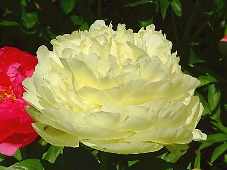 ЛЕМОН  ЧИФФОН                      LEMON  CHIFFON                                                                          (Рит,1981,США)Гибрид. Форма цветка: махровый; внешние лепестки широкие, внутренние- более узкие разрезные. Размер цветка: 18, в полном роспуске 20см. Окраска: светло-лимонный с чуть розовеющими кончиками, потом зеленовато-кремовый. Высота: 80см. Аромат: сильный пионовый с оттенками розы. Срок цветения: средне-ранний.2000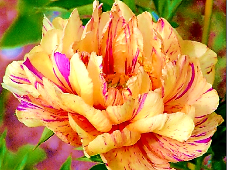 ЛОЛЛИПОП                           Lollipop                                                                          (Андерсон,1999,США)ИТО-Гибрид. Форма цветка: махровый. Размер цветка: 18см. Окраска: пестрый: насыщенно-абрикосовый с сиреневыми и пурпуровыми мазками и штрихами; основания лепестков- красные; тычинки золотисто-желтые. Высота: 60см. Срок цветения: средне-поздний. Листья: пиона древовидного.2000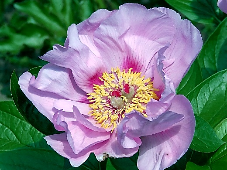 МЭЙ  ЛАЙЛЕК                      MAY  LILAC                                                                                   (Сандерс,1950,США)Гибрид. Форма цветка: чашевидный, двухрядный; лепестки округлые. Размер цветка: 16см. Окраска: светло-сиреневый с более насыщенными пятнами у основания лепестков; шар мелких светло-желтых тычинок на пурпуровых нитях; пестик с красным рыльцем. Высота: 80см. Аромат: несильный сладкий. Срок цветения: ранний.2000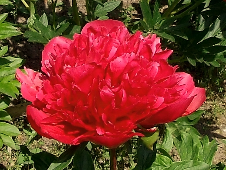 МЭНИ  ХЭППИ  РЕТЁРНС    MANY  HAPPY  RETURNS                                                                              (Холлингсворт,1986,США)Гибрид. Форма цветка: от анемоновидной до корончатой. Размер цветка: 18см. Окраска: ярко-красный; в полном роспуске карминно-красный. Практически не выгорает на солнце. Долго сохраняет декоративность. Высота: 80см. Аромат: нет. Листва волнистая, крупная. Срок цветения: средне-ранний.800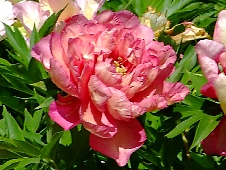 ХИЛАРИ                                HILARY                                                    ( Андерсон,1999,США )ИТО-гибрид. Форма цветка: от полумахрового до махрового розовидного. Размер цветка: 20см. Окраска: очень сложная, переливчатый телесно-оранжево-карминно-розовый с насыщением красными тонами к краям лепестков; в центре ярко-вишнёвое пятно. Высота: 70см. Аромат: терпкой розы. Срок цветения: ранний. Листья: пиона древовидного.1000ДРЕВОВИДНЫЕ  ПИОНЫДРЕВОВИДНЫЕ  ПИОНЫДРЕВОВИДНЫЕ  ПИОНЫДРЕВОВИДНЫЕ  ПИОНЫДРЕВОВИДНЫЕ  ПИОНЫ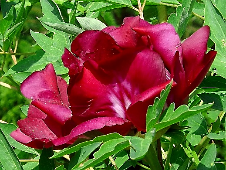 БОРДОВЫЙ                                                                                                                                         куст3000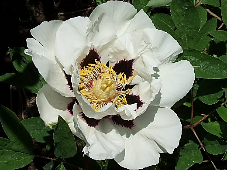 ОЧИ  ЧЁРНЫЕ                                                                                                              саженец в контейнере 3 л.800                                                                   куст1600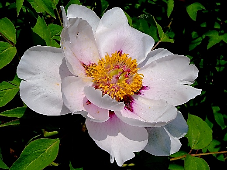 ПУРПУРОВАЯ  ЗВЕЗДА                                                                                                              саженец в контейнере 3 л.800                                                                   куст1600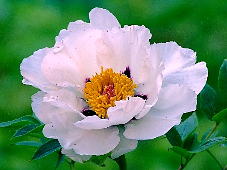 РОЗОВЫЙ  КРАЙ                                                                                                   саженец в контейнере 3 л.1000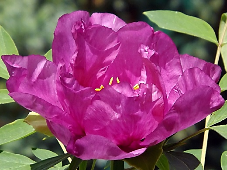 СВЕТЛО-ПУРПУРОВЫЙ                                                                                                              саженец в контейнере 3 л.1000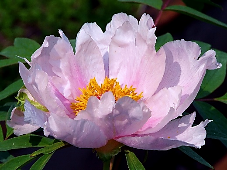 СИРЕНЕВО-РОЗОВЫЙ                                                                                                   саженец в контейнере 3 л.1000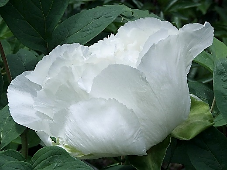 СНЕГА  РОССИИ                                                                                                              саженец в контейнере 3 л.800                                                                   куст1600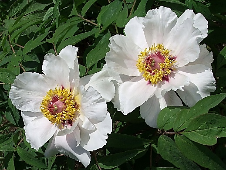 ФИОЛЕТОВЫЙ  ГЛАЗ                                                                                                                                         куст1600